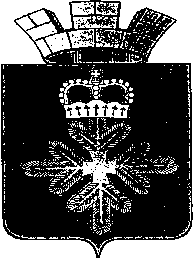 ПОСТАНОВЛЕНИЕАДМИНИСТРАЦИИ ГОРОДСКОГО ОКРУГА ПЕЛЫМОб утверждении плана мероприятий по реализации на территории городского округа Пелым мероприятий «дорожной карты» по улучшению состояния инвестиционного климата в городском округе Пелым, расположенном на территории Свердловской области на период до 2022 года В целях улучшения инвестиционного климата на территории городского округа Пелым, организации исполнения плана мероприятий («дорожной карты») по повышению позиций Свердловской области в Национальном рейтинге состояния инвестиционного климата в субъектах Российской Федерации на 2021 - 2022 годы, руководствуясь Уставом городского округа Пелым, администрация городского округа ПелымПОСТАНОВЛЯЕТ:1. Утвердить план мероприятий по реализации на территории городского округа Пелым мероприятий «дорожной карты» по улучшению состояния инвестиционного климата в городском округе Пелым, расположенном на территории Свердловской области на период до 2022 года (прилагается).2. Опубликовать настоящее постановление в информационной газете «Пелымский вестник» и разместить на официальном сайте городского округа Пелым в информационно-телекоммуникационной сети «Интернет». 3. Контроль за выполнением настоящего постановления возложить на заместителя главы администрации городского округа Пелым Е.А. Смертину.И.о. главы администрации городского округа Пелым                                                                   Т.Н. Баландинаот 30.11.2020 № 370п. Пелым План мероприятийо реализации на территории городского округа Пелым мероприятий «дорожной карты» по повышению позиций Свердловской области в национальном рейтинге состояния инвестиционного климата в субъектах Российской Федерации на период до 2022 годаПлан мероприятийо реализации на территории городского округа Пелым мероприятий «дорожной карты» по повышению позиций Свердловской области в национальном рейтинге состояния инвестиционного климата в субъектах Российской Федерации на период до 2022 годаПлан мероприятийо реализации на территории городского округа Пелым мероприятий «дорожной карты» по повышению позиций Свердловской области в национальном рейтинге состояния инвестиционного климата в субъектах Российской Федерации на период до 2022 годаПлан мероприятийо реализации на территории городского округа Пелым мероприятий «дорожной карты» по повышению позиций Свердловской области в национальном рейтинге состояния инвестиционного климата в субъектах Российской Федерации на период до 2022 годаПлан мероприятийо реализации на территории городского округа Пелым мероприятий «дорожной карты» по повышению позиций Свердловской области в национальном рейтинге состояния инвестиционного климата в субъектах Российской Федерации на период до 2022 годаПлан мероприятийо реализации на территории городского округа Пелым мероприятий «дорожной карты» по повышению позиций Свердловской области в национальном рейтинге состояния инвестиционного климата в субъектах Российской Федерации на период до 2022 годаПлан мероприятийо реализации на территории городского округа Пелым мероприятий «дорожной карты» по повышению позиций Свердловской области в национальном рейтинге состояния инвестиционного климата в субъектах Российской Федерации на период до 2022 года№ п/пНаименование мероприятияРезультат выполненияНачало реализацииОкончание реализацииОтветственный исполнительЦелевые значения показателей1.Ежеквартальный мониторинг сроков выдачи градостроительного плана земельного участка и разрешений на строительствоанализ соблюдения сроков предоставления процедур, сокращение сроков предоставления услуги15.02.202129.12.2022Отдел по управлению имуществом, ЖКХ, землеустройству  администрации городского округа Пелым (далее - ГОП)90 процентов от срока, предусмотренного законодательством2.Обучение сотрудников, ответственных за предоставление муниципальных услугповышение качества предоставления услуг15.02.202129.12.2022Экономико-правовой отдел администрации ГОПутвержденные на год графики обучения специалистов3.Проведение комплекса организационных мероприятий с целью внедрения оценки регулирующего воздействия (ОРВ): принятие муниципальной нормативной базы, создание муниципального ресурса в информационно-телекоммуникационной сети «Интернет»внедрение с 01 января 2017 года института ОРВ15.02.202130.12.2022Экономико-правовой отдел администрации ГОПсформированная законодательная база для проведения ОРВ4.Исключение фактов запроса при проведении муниципального контроля у поднадзорных субъектов дополнительных документов, не предусмотренных действующим законодательствомколичество запрашиваемых документов соответствует требованиям законодательства15.02.202130.12.2022Отдел по управлению имуществом, ЖКХ, землеустройству  администрации городского округа Пелым (далее - ГОП)отсутствие обоснованных жалоб поднадзорных субъектов контроля на действия органов муниципального контроля в части запроса дополнительных документов, не предусмотренных действующим законодательством5.Включение совместных плановых проверок при ежегодном формировании плана проведения проверок юридических лиц и индивидуальных предпринимателейснижение среднего количества плановых проверок, проведенных в отношении одного юридического лица, индивидуального предпринимателя15.02.202130.12.2022Отдел по управлению имуществом, ЖКХ, землеустройству  администрации городского округа Пелым (далее - ГОП)ежегодно сформированный план проведения проверок государственными и муниципальными органами контроля6.Актуализация инвестиционного паспорта городского округа Пелымсформированный инвестиционный паспорт15.02.202130.12.2022Экономико-правовой отдел администрации ГОПактуальная редакция инвестиционного паспорта  городского округа Пелым7.Проведение мониторинга состояния развития малого и среднего предпринимательства в городском округе Пелымопределены тенденции развития малого и среднего предпринимательстваЕжегодноЕжегодноЭкономико-правовой отдел администрации ГОПодин раз в год8.Осуществление закупок товаров, работ, услуг для муниципальных нужд у субъектов малого предпринимательствазаключение муниципальных контрактов с субъектами малого предпринимательствас 01 января календарного годаокончание финансового годаЭкономико-правовой отдел администрации ГОПФинансовый отдел  администрации ГОПне менее 15 процентов совокупного годового объема закупок заказчика9.Формирование и ведение реестров, позволяющих предоставлять заинтересованным лицам информацию, необходимую для принятия решения и реализации проекта, в том числе о свободных земельных участках, промышленных площадках, ресурсоснабжающих организацияхполучение информации о наличии необходимой для ведения бизнеса недвижимости15.02.202130.12.2022Отдел по управлению имуществом, ЖКХ, землеустройству  администрации городского округа Пелым (далее - ГОП)обновление информации в реестрах не реже одного раза в квартал